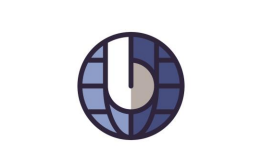 Bells Ferry Elementary SchoolSupply Lists 2023 - 2024 Kindergarten Supply List • 5 boxes of 24 count Crayola crayons • 1 pack washable Crayola markers • 16 Elmer’s glue sticks • 1 pair round tip Fiskars scissors • 2 large boxes of facial tissues • 1 pack of 4 count dry erase markers (black) • 1 container of disinfecting wipes  • 12 number 2 Ticonderoga regular (not “My First”) pencils • 2 plastic 2-pocket, 3 prong folders (Mead 5 Star Stay Put Folder recommended) • 1 Pencil Box (no zippers) • 1 pair of child-sized headphones for computer lab (no ear pods) • 1 composition notebook for STEM• 1 box of quart sized Ziploc slider bags (boys) • 1 box of gallon sized Ziploc slider bags (girls) Bells Ferry Elementary SchoolSupply Lists 2023 - 2024 First Grade Supply ListPlastic Pencil Box **NO Pouches**2 dozen yellow Dixon Ticonderoga pencils (sharpened preferred) 2 wide ruled black marble cover composition books2 Spiral Notebooks1 package of washable markers3 large boxes of facial tissues3 boxes of 24 county Crayola crayons12 glue sticks1 pair of round tip Fiskars scissors1 package of Expo dry erase markers1 container of bleach-free disinfecting wipes 1 box of quart sized Ziploc bags (boys)1 box gallon sized Ziploc bags (girls)2 pink pearl erasers1 Mead 5-star hard plastic 2 pocket, 3 prong folder with clear pocket in back #34030 (5 Star Stay Put Folder)2 bottles of hand sanitizer (8 oz.) 1 box of Band-aids (girls)1 container of baby wipes (boys)1 pair of headphones (child sized) Bells Ferry Elementary SchoolSupply Lists 2023 - 2024 Second Grade Supply ListBells Ferry Elementary SchoolSupply Lists 2023 - 2024Third Grade Supply List:5 marbled composition books, wide ruled, NOT SPIRAL5 plastic two-pocket PRONGED folders (1 of EACH color: red, yellow, green, blue, purple)12 Elmer’s brand glue sticks1 pink pearl eraser1 hand sanitizer2 containers of bleach-free Lysol or Clorox brand disinfectant wipes1 four-pack of BLACK Expo dry-erase markers1 pair child-sized Fiskars scissors2 boxes 12-count Ticonderoga #2 pencils1 pencil box2 yellow chisel-tip highlighters1 24-count box of Crayola crayons2 large boxes of tissues1 pair of headphones or earbuds1 box of Band Aids1 paper towel roll(GIRLS ONLY) Gallon sized Ziplock bags (BOYS ONLY) Quart sized Ziplock bags Bells Ferry Elementary SchoolSupply Lists 2023 - 2024 Fourth Grade Supply List  1 pack of wide-rule paper 4 packs pencils (#2) 3 large boxes of tissues 1 pack of highlighters (4 or 5 count) 2 black Sharpie markers 1 pack of colored pencils  1 box of Crayola crayons (24 count) 1 pack of dry erase markers (6 count) 5 glue sticks (Elmers) 1 pair children's scissors 2 large pink erasers 1 roll of paper towels 4  plastic folders (2 pockets) 1 plastic or wood ruler (inch and cm) 3 wide rule composition books 1 container of Clorox wipes 1 box of band-aids 1 large hand sanitizer BOYS - 1 box of gallon sized Ziplock baggies GIRLS - 1 box of quart sized Ziplock baggiesBells Ferry Elementary SchoolSupply Lists 2023 - 2024 Fifth Grade Supply List• 1 wired headphone (to be left at school)• 1 pair of scissors • 24 glue sticks • 1 pack pens• 2 packs of notebook paper • 2 pack 3"x 3" yellow stick on notes • 2 dozen #2 regular or mechanical pencils • 1 box of crayons or 1 box of colored pencils • 1 pack of fine tip markers • 1-100 count pack of 3"x 5" ruled white index cards • 3 large boxes of facial tissues • 6 black marbled composition books or spiral notebooks (1 for STEM)• 1 black Sharpie • 2 packs assorted dry erase markers • 5 pocket folders (green, red, blue, yellow, & purple) • 1 pack multi-color highlighters • 2 bottles of hand sanitizer • 2 containers of Lysol disinfectant wipes • 1 one-inch binder 1 Mead 5-star hard plastic 2 pocket, 3 prong folder3 boxes of 24 count Crayola crayons1 pack of skinny Crayola markers1 pack of “broad line” Crayola markers2 box of Crayola colored pencils3 dozen Ticonderoga pencils (pre-sharpened preferred)1 pair Fiskars scissors12 Elmer's glue sticks1 plastic folder - 2 pockets, 3 prongs3 pink pearl erasers1 (70 count) wide ruled spiral notebook2 large rectangular boxes of tissue1 pair of headphones (in large plastic zipper storage bag, labeled with student’s name)1 bottle hand sanitizer (10 oz or greater)2 containers of antibacterial wipesExpo dry erase markers1 roll paper towels 1 highlighter penGIRLS ONLY – 1 box quart zipper storage bagsBOYS ONLY - 1 box gallon zipper storage bags (NOT “slider” kind) 